Y8 Theory – Cardio respiratory systemUnit NavigatorUnit NavigatorUnit NavigatorUnit NavigatorIn this unit you will develop a knowledge and understanding of the cardiovascular and respiratory systems, the key components and functions of the systems. LG1: KnowledgeLG2: ApplicationLG3: SkillsIn this unit you will develop a knowledge and understanding of the cardiovascular and respiratory systems, the key components and functions of the systems. LG1: KnowledgeLG2: ApplicationLG3: SkillsIn this unit you will develop a knowledge and understanding of the cardiovascular and respiratory systems, the key components and functions of the systems. LG1: KnowledgeLG2: ApplicationLG3: SkillsIn this unit you will develop a knowledge and understanding of the cardiovascular and respiratory systems, the key components and functions of the systems. LG1: KnowledgeLG2: ApplicationLG3: SkillsIn this unit you will develop a knowledge and understanding of the cardiovascular and respiratory systems, the key components and functions of the systems. LG1: KnowledgeLG2: ApplicationLG3: SkillsAssessment GradesLesson Title.Learning Goals/Outcomes/Content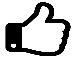 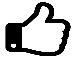 1.   The heart and cardiovascular systemLG1 - To know what is meant by the cardio respiratory systemLG1 - To know the components of the heartLG2 – To apply the knowledge of the CV system to give examples of its functions2.    Blood vessels and the pathway of bloodLG1 - To know the names of the major blood vessels in the cardio vascular systemLG2 - To apply an understanding of the CV system to explain the pathway of blood through the body3.  Respiratory system and gas exchangeLG1 - To know the structures of the respiratory system and their functions.LG1 - To know how gases are exchanged during breathing.4.   Mechanics of breathing and lung volumesLG1 - To know the different measurements of lung volume LG2 - To apply a knowledge of mechanics of breathing to be able explain the process 5.   Test CompletionLG3 – To demonstrate a knowledge of the cardiovascular and respiratory systems to complete an end of unit test.